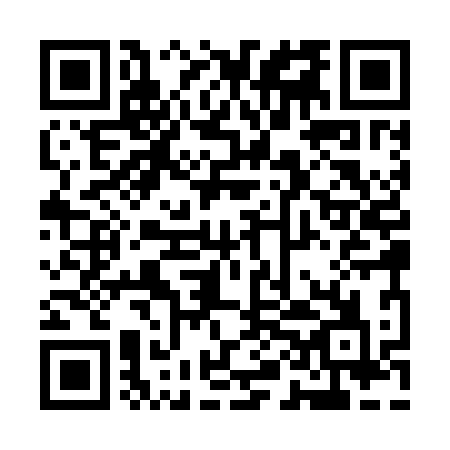 Ramadan times for Coupeville, Washington, USAMon 11 Mar 2024 - Wed 10 Apr 2024High Latitude Method: Angle Based RulePrayer Calculation Method: Islamic Society of North AmericaAsar Calculation Method: ShafiPrayer times provided by https://www.salahtimes.comDateDayFajrSuhurSunriseDhuhrAsrIftarMaghribIsha11Mon6:056:057:311:214:317:117:118:3712Tue6:036:037:291:204:327:137:138:3813Wed6:016:017:271:204:337:147:148:4014Thu5:595:597:251:204:347:167:168:4215Fri5:575:577:231:194:357:177:178:4316Sat5:555:557:201:194:367:197:198:4517Sun5:525:527:181:194:377:207:208:4618Mon5:505:507:161:194:387:227:228:4819Tue5:485:487:141:184:397:237:238:5020Wed5:465:467:121:184:407:257:258:5121Thu5:445:447:101:184:407:267:268:5322Fri5:415:417:081:174:417:287:288:5423Sat5:395:397:061:174:427:297:298:5624Sun5:375:377:041:174:437:307:308:5825Mon5:355:357:021:164:447:327:328:5926Tue5:325:327:001:164:447:337:339:0127Wed5:305:306:581:164:457:357:359:0328Thu5:285:286:561:164:467:367:369:0529Fri5:255:256:541:154:477:387:389:0630Sat5:235:236:521:154:487:397:399:0831Sun5:215:216:501:154:487:417:419:101Mon5:185:186:471:144:497:427:429:112Tue5:165:166:451:144:507:447:449:133Wed5:145:146:431:144:507:457:459:154Thu5:115:116:411:134:517:467:469:175Fri5:095:096:391:134:527:487:489:196Sat5:075:076:371:134:537:497:499:207Sun5:045:046:351:134:537:517:519:228Mon5:025:026:331:124:547:527:529:249Tue4:594:596:311:124:557:547:549:2610Wed4:574:576:291:124:557:557:559:28